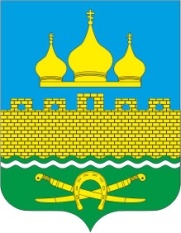 РОССИЙСКАЯ ФЕДРАЦИЯ                  РОСТОВСКАЯ ОБЛАСТЬ  НЕКЛИНОВСКИЙ РАЙОН  МУНИЦИПАЛЬНОЕ ОБРАЗОВАНИЕ «ТРОИЦКОЕ СЕЛЬСКОЕ ПОСЕЛЕНИЕ»СОБРАНИЕ ДЕПУТАТОВ ТРОИЦКОГО СЕЛЬСКОГО ПОСЕЛЕНИЯРЕШЕНИЕОб утверждении Положения о государственной пенсии за выслугу лет лицам, замещавшим должности муниципальной службы в Администрации Троицкого сельского поселенияПринято Собранием депутатовТроицкого сельского поселения					      «14» марта 2019 годаВ соответствии статьей 24 Федерального закона от 02.03.2007 г. № 25-ФЗ «О муниципальной службе в Российской Федерации», Федеральным законом от 15.12.2001 г. № 166-ФЗ «О государственном пенсионном обеспечении в Российской Федерации», статьей 10 Областного закона от 09.10.2007г. № 786-ЗС «О муниципальной службе в Ростовской области», областным законом от 15.02.2008 г. № 872-ЗС «О государственной пенсии за выслугу лет лицам, замещавшим государственные должности Ростовской области и должности государственной гражданской службы Ростовской области», Уставом муниципального образования «Троицкое сельское поселение» Собрание депутатов Троицкого сельского поселенияРЕШИЛО:1.Утвердить Положение о государственной пенсии за выслугу лет лицам, замещавшим должности муниципальной службы в Администрации Троицкого сельского поселения, согласно Приложению.2. Признать утратившими силу следующие решения Собрания депутатов Троицкого сельского поселения:- решение Собрания депутатов Троицкого сельского поселения от 25.12.2015 г. № 138 « Об утверждении Положения о государственной пенсии за выслугу лет лицам, замещавшим муниципальные должности и должности муниципальной службы в муниципальном образовании «Троицкое сельское поселение»»;- решение Собрания депутатов Троицкого сельского поселения от 12.04.2016 г. № 158 «О внесении изменений в решение Собрания депутатов Троицкого сельского поселения от 25.12.2015 г. № 138 «Об утверждении Положения о государственной пенсии за выслугу лет лицам, замещавшим муниципальные должности и должности муниципальной службы в муниципальном образовании «Троицкое сельское поселение»;- решение Собрания депутатов Троицкого сельского поселения от 11.07.2016 г. № 184 «О внесении изменений в решение Собрания депутатов Троицкого сельского поселения от 25.12.2015 г. № 138 «Об утверждении Положения о государственной пенсии за выслугу лет лицам, замещавшим муниципальные должности и должности муниципальной службы в муниципальном образовании «Троицкое сельское поселение».3. Настоящее решение вступает в силу с момента его подписанияПредседатель Собрания депутатов – глава Троицкого сельского поселения 					Г.В.Туевс. Троицкое14.03.2019 г.№ 155Приложение к решению Собрания депутатов Троицкого сельского поселенияот 14.03.2019 г. № 155Положение о государственной пенсии за выслугу лет лицам, замещавшим должности муниципальной службы в Администрации Троицкого сельского поселенияСтатья 1. Лица, имеющие право на государственную пенсию за выслугу лет1. Право на государственную пенсию за выслугу лет имеют лица, замещавшие на 20 февраля 1997 года и (или) позднее:1) не менее трех лет на профессиональной постоянной основе должности муниципальной службы (далее - муниципальные должности) и получавшие денежное содержание за счет средств местного бюджета, освобожденные от должностей в связи с прекращением их полномочий (в том числе досрочно), за исключением случаев прекращения полномочий, связанных с совершением ими виновных действий;2) должности муниципальной службы, при наличии стажа муниципальной службы, дающего право на государственную пенсию за выслугу лет, не менее 15 лет и при увольнении с муниципальной службы до 1 февраля 2005 года по следующим основаниям:а) ликвидация органов местного самоуправления Троицкого сельского поселения, образованных в соответствии с Конституцией Российской Федерации, федеральными законами, Уставом муниципального образования «Троицкое сельское поселение», областными законами;б) сокращение штата или численности муниципальных служащих в Администрации Троицкого сельского поселения;в) увольнение с должностей, учреждаемых в установленном федеральным и областным законодательством порядке для непосредственного обеспечения исполнения полномочий лиц, замещающих должности муниципальной службы, в связи с прекращением этими лицами своих полномочий;г) достижение предельного возраста, установленного законом для замещения должности муниципальной службы;д) обнаружившееся несоответствие замещаемой должности муниципальной службы вследствие состояния здоровья, препятствующего продолжению муниципальной службы;е) увольнение по собственному желанию;ж) перевод муниципального служащего с его согласия в другую организацию или переход на выборную должность;3) не менее 12 полных месяцев должности муниципальной службы, при соблюдении следующих условий:а) наличие стажа муниципальной службы, дающего право на государственную пенсию за выслугу лет, не менее стажа, продолжительность которого в соответствующем году определяется согласно Федеральному закону от 15 декабря 2001 года № 166-ФЗ «О государственном пенсионном обеспечении в Российской Федерации» (далее – Федеральный закон «О государственном пенсионном обеспечении в Российской Федерации»), Приложение 1 к настоящему Положению, а также возраст, по достижении которого назначается страховая пенсия муниципальным служащим;б) увольнение с муниципальной службы 1 февраля 2005 года или позднее по основаниям, предусмотренным пунктами 1–3, 5, 7–9 части 1 статьи 33, пунктами 1, 81–83 части 1 статьи 37, пунктами 2–4 части 1 и пунктами 2–4 части 2 статьи 39 Федерального закона от 27 июля 2004 года № 79-ФЗ «О государственной гражданской службе Российской Федерации».2. Для лиц, указанных в пунктах 2 и 3 части 1 настоящей статьи, право на государственную пенсию за выслугу лет определяется по основанию последнего увольнения с муниципальной службы.Статья 2. Стаж муниципальной службы, дающий право на государственную пенсию за выслугу лет1. В стаж муниципальной службы, дающий право на государственную пенсию за выслугу лет, включаются периоды службы (работы), которые в соответствии с Федеральным законом "О государственном пенсионном обеспечении в Российской Федерации" включаются в стаж государственной службы для назначения пенсии за выслугу лет федеральных государственных гражданских служащих.Включение в стаж муниципальной службы, дающий право на государственную пенсию за выслугу лет, иных периодов службы (работы) осуществляется в соответствии с областным законом.Периоды службы (работы), включаемые в стаж муниципальной службы, дающий право на государственную пенсию за выслугу лет, суммируются.2. В порядке, установленном статьями 6 и 7 настоящего решения, в стаж муниципальной службы, дающий право на государственную пенсию за выслугу лет, могут быть включены в части, не достающей до стажа, продолжительность которого в соответствующем году определяется согласно приложению к Федеральному закону «О государственном пенсионном обеспечении в Российской Федерации», но в совокупности не превышающие одного года, периоды иной службы (работы) на должностях руководителей и специалистов в организациях, опыт и знание работы в которых были необходимы для выполнения должностных обязанностей по замещавшейся должности муниципальной службы.Статья 3. Условия назначения государственной пенсии за выслугу лет1. Государственная пенсия за выслугу лет назначается:1) к страховой пенсии по старости или к страховой пенсии по инвалидности, назначенной в соответствии с Федеральным законом от 28 декабря 2013 года № 400-ФЗ "О страховых пенсиях" (далее - Федеральный закон "О страховых пенсиях");2) к пенсии, назначенной в соответствии с Законом Российской Федерации от 19 апреля 1991 года № 1032-1 "О занятости населения в Российской Федерации".2. Лицу, получающему пенсию, не указанную в части 1 настоящей статьи, государственная пенсия за выслугу лет может быть назначена после перехода на указанную в части 1 настоящей статьи пенсию.3. Государственная пенсия за выслугу лет не может быть назначена лицам, которым в соответствии с федеральным, областным законодательством, законодательством других субъектов Российской Федерации, муниципальными нормативными правовыми актами назначены пенсия за выслугу лет или ежемесячное пожизненное содержание или установлено дополнительное пожизненное ежемесячное материальное обеспечение или иное дополнительное пенсионное обеспечение.Статья 4. Размер государственной пенсии за выслугу лет1. Государственная пенсия за выслугу лет назначается в таком размере, чтобы сумма пенсии с учетом фиксированной выплаты к страховой пенсии и повышений фиксированной выплаты к страховой пенсии, к которой назначена государственная пенсия за выслугу лет, и государственной пенсии за выслугу лет составляла для:1) лиц, замещавших должности муниципальной службы, - 45 процентов их среднемесячного денежного содержания.11. При определении размера государственной пенсии за выслугу лет не учитываются суммы, предусмотренные пунктом 3 статьи 14 Федерального закона "О государственном пенсионном обеспечении в Российской Федерации.2. В случае если лицу в соответствии с федеральным законом назначены две пенсии, то при определении размера государственной пенсии за выслугу лет учитывается общая сумма двух пенсий.3. Размер государственной пенсии за выслугу лет не может быть меньше размера фиксированной выплаты к страховой пенсии, установленного частью 1 статьи 16 Федерального закона "О страховых пенсиях".Статья 5. Порядок определения размера государственной пенсии за выслугу лет1. Размер государственной пенсии за выслугу лет определяется по выбору лица, замещавшего должность муниципальной службы, исходя из его среднемесячного денежного содержания за последние 12 полных фактически отработанных календарных месяцев, предшествовавших дню увольнения с муниципальной службы, либо дню достижения возраста, дающего право на страховую пенсию по старости в соответствии с частью 1 статьи 8 Федерального закона "О страховых пенсиях" (дававшего право на трудовую пенсию по старости в соответствии с пунктом 1 статьи 7 Федерального закона от 17 декабря 2001 года № 173-ФЗ "О трудовых пенсиях в Российской Федерации").Для лиц, замещавших не менее 5 лет высшие должности муниципальной службы, размер государственной пенсии за выслугу лет по их выбору может быть также определен исходя из их среднемесячного денежного содержания за последние 12 полных фактически отработанных календарных месяцев, предшествовавших дню увольнения с высшей должности муниципальной службы.2. В состав денежного содержания, учитываемого для определения размера государственной пенсии за выслугу лет, включаются выплаты, предусмотренные Приложением 5 к настоящему Положению. При этом размер ежемесячного денежного поощрения лиц, замещавших высшие должности государственной службы - 25 процентов.3. Среднемесячное денежное содержание определяется путем деления суммы полученного за 12 месяцев денежного содержания на 12.Если в расчетный период произошло повышение в централизованном порядке размера денежного содержания, учитываемого для определения размера государственной пенсии за выслугу лет, то среднемесячное денежное содержание за весь расчетный период рассчитывается исходя из повышенного денежного содержания.В случае если лицо замещало должность муниципальной службы менее 12 полных календарных месяцев непосредственно перед днем, определяемым в соответствии с частью 1 настоящей статьи, то среднемесячное денежное содержание определяется путем деления общей суммы полученного денежного содержания за фактически отработанные полные календарные месяцы на число этих месяцев.4. Размер государственной пенсии за выслугу лет определяется исходя из 80 процентов среднемесячного денежного содержания по соответствующей должности муниципальной службы.5. Размер государственной пенсии за выслугу лет, установленный пунктом 2 части 1 статьи 4 настоящего решения, увеличивается для лиц, замещавших должности муниципальной службы, на 3 процента их среднемесячного денежного содержания за каждый полный год стажа муниципальной службы, дающего право на назначение государственной пенсии за выслугу лет, свыше стажа, продолжительность которого в соответствующем году определяется согласно приложению к Федеральному закону «О государственном пенсионном обеспечении в Российской Федерации».6. Сумма пенсии, к которой назначена государственная пенсия за выслугу лет, и государственной пенсии за выслугу лет не должна превышать 75 процентов среднемесячного денежного содержания по соответствующей должности муниципальной службы, определенного с учетом положений части 4 настоящей статьи.7. В случае если после дня, определяемого в соответствии с частью 1 настоящей статьи, и до дня назначения государственной пенсии за выслугу лет произошло увеличение в централизованном порядке денежного содержания, учитываемого для определения размера государственной пенсии за выслугу лет, то размер государственной пенсии за выслугу лет определяется также по правилам, установленным статьей 9 настоящего решения.Статья 6. Порядок назначения государственной пенсии за выслугу лет1. Государственная пенсия за выслугу лет назначается на основании письменного заявления заинтересованного лица на имя главы Администрации Троицкого сельского поселения, составленного по типовой форме заявления, являющейся Приложением 2 к настоящему Положению. К заявлению прилагается копия паспорта заинтересованного лица.Заявление подается в Администрацию Троицкого сельского поселения, где заинтересованное лицо замещало должность муниципальной службы, среднемесячное денежное содержание по которой в соответствии с частью 1 статьи 5 настоящего решения будет учитываться при определении размера государственной пенсии за выслугу лет.В случае реорганизации Администрации Троицкого сельского поселения заявление подается в организацию, являющуюся ее правопреемником. В случае упразднения организации заявление подается в орган социальной защиты населения.2. В случае если Администрация Троицкого сельского поселения, в которую подается заявление, не является последним местом службы (работы) заинтересованного лица, к указанному заявлению заинтересованным лицом должны быть приложены заверенные нотариально или кадровой службой по месту его последней службы (работы) копии трудовой книжки или иных документов, подтверждающих периоды замещения на профессиональной постоянной основе должности муниципальной службы, включаемые в стаж муниципальной службы, дающий право на государственную пенсию за выслугу лет.В случае если стаж муниципальной службы, дающий право на государственную пенсию за выслугу лет, заинтересованного лица менее стажа, продолжительность которого в соответствующем году определяется согласно приложению к Федеральному закону «О государственном пенсионном обеспечении в Российской Федерации», к заявлению прилагается ходатайство заинтересованного лица на имя главы Администрации Троицкого сельского поселения, составленное по типовой форме, являющейся Приложением 3 к настоящему Положению, о включении в стаж муниципальной службы, дающий право на государственную пенсию за выслугу лет, иных периодов службы (работы) на должностях руководителей и специалистов в организациях, опыт и знание работы в которых были необходимы для выполнения должностных обязанностей по замещавшейся должности муниципальной службы, в части, не достающей до указанного стажа, но в совокупности не превышающих одного года. К ходатайству прилагаются документы, подтверждающие приобретение соответствующих опыта и знаний и использование их при выполнении должностных обязанностей.3. Не позднее 30 дней со дня регистрации заявления в Администрации Троицкого сельского поселения главный бухгалтер проверяет представленные документы, обеспечивает подготовку иных документов, необходимых для назначения государственной пенсии за выслугу лет.Государственная пенсия за выслугу лет назначается на основании следующих документов:1) заявление с приложением указанного в части 1 настоящей статьи документа, а также ходатайства, указанного в части 2 настоящей статьи (при его наличии);2) заверенные копии трудовой книжки или иных документов, подтверждающих периоды замещения на профессиональной постоянной основе должностей муниципальной службы, включаемые в стаж муниципальной службы, дающий право на государственную пенсию за выслугу лет;3) справку органа, назначившего пенсию, к которой может быть назначена государственная пенсия за выслугу лет, о размере назначенной пенсии с указанием федерального закона, в соответствии с которым она назначена;4) оформляемую согласно приложению 5 к настоящему Положению справку о периодах службы (работы), которые включаются в стаж муниципальной службы, дающий право на государственную пенсию за выслугу лет;5) оформляемую согласно приложению 6 к настоящему Положению справку о размере среднемесячного денежного содержания лица, замещавшего должность муниципальной службы.В случае если заинтересованное лицо не имеет права на государственную пенсию за выслугу лет, то глава Администрации направляет заинтересованному лицу сообщение, в котором излагаются основания такого решения.4. Главный бухгалтер Администрации Троицкого сельского поселения в течение 30 дней со дня получения всех необходимых документов осуществляет их проверку (при этом он вправе делать необходимые запросы), определяет размер государственной пенсии за выслугу лет и готовит проект распоряжения о назначении государственной пенсии за выслугу лет.5. Государственная пенсия за выслугу лет назначается со дня регистрации в Администрации заявления заинтересованного лица о назначении государственной пенсии за выслугу лет, но не ранее чем со дня возникновения права на государственную пенсию за выслугу лет в соответствии со статьями 
1-3 настоящего решения.6. Государственная пенсия за выслугу лет назначается к страховой пенсии по старости бессрочно, к страховой пенсии по инвалидности - на срок назначения указанной пенсии.7. На основании правового акта Администрации Троицкого сельского поселения о назначении государственной пенсии за выслугу лет главный бухгалтер в течение 10 дней со дня его издания направляет заинтересованному лицу соответствующее сообщение.8. Порядок назначения государственной пенсии за выслугу лет лицам, выехавшим на постоянное место жительства за пределы Троицкого сельского поселения, устанавливается Администрацией Троицкого сельского поселения.Статья 7. Комиссия по вопросам стажа государственной службы для назначения государственной пенсии за выслугу лет1. В случае если заинтересованное лицо подало ходатайство, указанное в части 2 статьи 6 настоящего решения, или главный бухгалтер не согласен с определением периодов службы (работы), которые включаются в стаж муниципальной службы, дающий право на государственную пенсию за выслугу лет, а также для решения иных спорных вопросов, представленные в Администрацию документы передаются на рассмотрение комиссии по вопросам стажа муниципальной службы для назначения государственной пенсии за выслугу лет (далее - комиссия).2. Комиссия образуется главой Администрации Троицкого сельского поселения. В состав комиссии включаются представители Администрации, депутаты Собрания депутатов Троицкого сельского поселения.3. Комиссия рассматривает представленные документы не позднее 30 дней со дня их получения на заседании комиссии. Заседание комиссии правомочно, если на нем присутствует большинство от общего числа ее членов. Не позднее 10 дней до дня заседания комиссии о дате заседания комиссии уведомляется заинтересованное лицо, которое вправе присутствовать на заседании комиссии. На заседании комиссии ведется протокол заседания комиссии.Решение комиссии считается принятым, если за него проголосовало большинство присутствующих на заседании членов комиссии. Никто из членов комиссии не вправе воздерживаться от голосования. При равенстве голосов членов комиссии решение считается принятым в пользу заинтересованного лица. Решение комиссии и протокол заседания комиссии подписываются всеми членами комиссии, присутствовавшими на ее заседании. В случае если член комиссии не согласен с принятым комиссией решением, он вправе изложить в письменной форме особое мнение, которое приобщается к решению комиссии. Решение комиссии должно быть мотивированным.4. Решение комиссии, принятое по результатам рассмотрения ходатайства заинтересованного лица, указанного в части 2 статьи 6 настоящего решения, подлежит согласованию с главой Администрации Троицкого сельского поселения.Председатель комиссии по вопросам стажа муниципальной службы для назначения государственной пенсии за выслугу лет в течение 7 дней со дня принятия комиссией указанного решения направляет его главе Администрации Троицкого сельского поселения для согласования.В случае если глава Администрации согласен с решением комиссии, принятым в пользу заинтересованного лица, то главный бухгалтер в течение 7 дней со дня принятия главой Администрации соответствующего решения определяет размер государственной пенсии за выслугу лет и готовит проект распоряжения о назначении государственной пенсии за выслугу лет.В иных случаях главный бухгалтер в течение 7 дней после согласования главой Администрации решения комиссии направляет заинтересованному лицу соответствующее сообщение.5. В случае если по иным указанным в части 1 настоящей статьи вопросам комиссией принято решение в пользу заинтересованного лица, то в течение 7 дней со дня принятия комиссией решения главный бухгалтер определяет размер государственной пенсии за выслугу лет и готовит проект распоряжения о назначении государственной пенсии за выслугу лет.В случае принятия комиссией решения не в пользу заинтересованного лица главный бухгалтер в течение 7 дней со дня принятия комиссией решения направляет заинтересованному лицу сообщение об этом.6. На основании правового акта Администрации Троицкого сельского поселения о назначении государственной пенсии за выслугу лет главный бухгалтер в течение 10 дней со дня его издания направляет заинтересованному лицу соответствующее сообщение.Статья 8. Порядок выплаты государственной пенсии за выслугу лет1. Государственная пенсия за выслугу лет выплачивается по месту жительства ее получателя на территории Троицкого сельского поселения в порядке, определенном Администрацией Троицкого сельского поселения.2. Порядок выплаты государственной пенсии за выслугу лет ее получателям, выехавшим на постоянное место жительства за пределы Троицкого сельского поселения, устанавливается Администрацией Троицкого сельского поселения.Статья 9. Порядок перерасчета государственной пенсии за выслугу лет1. Размер государственной пенсии за выслугу лет пересчитывается с соблюдением правил, предусмотренных статьями 4 и 5 настоящего решения, а также настоящей статьей, в следующих случаях:1) при увеличении в централизованном порядке денежного содержания, учитываемого для определения размера государственной пенсии за выслугу лет, в том числе в связи с изменением размера указанного денежного содержания либо его состава;2) при увеличении или уменьшении размера пенсии, к которой назначена государственная пенсия за выслугу лет.2. Если размер государственной пенсии за выслугу лет определялся исходя из должностного оклада, для которого были предусмотрены минимальный и максимальный размеры, а после изменения должностного оклада по соответствующей должности муниципальной службы минимальный и (или) максимальный размеры должностного оклада были изменены, то при перерасчете размера государственной пенсии за выслугу лет величина должностного оклада определяется в таком же соотношении к минимальному размеру должностного оклада по соответствующей должности муниципальной службы, в каком должностной оклад относился к минимальному размеру должностного оклада по соответствующей должности муниципальной службы на день определения размера государственной пенсии за выслугу лет.Если размер государственной пенсии за выслугу лет определялся исходя из должностного оклада, для которого был предусмотрен единый размер, а после изменения размера должностного оклада по соответствующей должности муниципальной службы - минимальный и максимальный размеры, то при перерасчете размера государственной пенсии за выслугу лет размер должностного оклада определяется как средняя величина вновь установленного должностного оклада по соответствующей должности муниципальной службы.Если размер государственной пенсии за выслугу лет определялся исходя из должностного оклада, для которого были предусмотрены минимальный и максимальный размеры, а после изменения размера должностного оклада по соответствующей должности муниципальной службы - единый размер, то при перерасчете размера государственной пенсии за выслугу лет размер должностного оклада определяется как размер вновь установленного должностного оклада по соответствующей должности муниципальной службы.3. Если размер государственной пенсии за выслугу лет определялся исходя из надбавки к должностному окладу или иной выплаты, включаемой в состав денежного содержания для определения размера государственной пенсии за выслугу лет (далее - иная выплата), для которой были предусмотрены минимальный и максимальный размеры, а после изменения размера денежного содержания по соответствующей должности муниципальной службы минимальный и (или) максимальный размеры надбавки к должностному окладу или иной выплаты были изменены, то при перерасчете размера государственной пенсии за выслугу лет размер надбавки или иной выплаты определяется в таком же соотношении к минимальному размеру надбавки или иной выплаты по соответствующей должности государственной службы, в каком данная надбавка или иная выплата относилась к минимальному размеру надбавки или иной выплаты по соответствующей должности муниципальной службы на день определения размера государственной пенсии за выслугу лет.Если размер государственной пенсии за выслугу лет определялся исходя из надбавки к должностному окладу или иной выплаты, для которой был предусмотрен единый размер, а после изменения размера денежного содержания по соответствующей должности муниципальной службы - минимальный и максимальный размеры, то при перерасчете размера государственной пенсии за выслугу лет размер надбавки или иной выплаты определяется как средняя величина данной надбавки или иной выплаты по соответствующей должности муниципальной службы.Если размер государственной пенсии за выслугу лет определялся исходя из надбавки к должностному окладу или иной выплаты, для которой были предусмотрены минимальный и максимальный размеры, а после изменения размера денежного содержания по соответствующей должности муниципальной службы - единый размер, то при перерасчете размера государственной пенсии за выслугу лет размер надбавки или иной выплаты определяется как вновь установленный размер данной надбавки или иной выплаты по соответствующей должности муниципальной службы.4. Если после определения размера государственной пенсии за выслугу лет состав денежного содержания по соответствующей должности муниципальной службы изменился в связи с включением в его состав надбавки к должностному окладу или иной выплаты, то при перерасчете размера государственной пенсии за выслугу лет учитывается величина вновь установленной в едином размере надбавки к должностному окладу или иной выплаты по соответствующей должности муниципальной службы, либо средняя величина вновь установленной в минимальном и максимальном размерах надбавки к должностному окладу или иной выплаты по соответствующей должности муниципальной службы.5. Если в штатном расписании Администрации Троицкого сельского поселения на день изменения в централизованном порядке денежного содержания отсутствует ранее замещавшаяся должность муниципальной службы, то размер государственной пенсии за выслугу лет пересчитывается исходя из денежного содержания по аналогичной должности государственной службы, определяемой главой Администрации. При этом если должность муниципальной службы отсутствует в связи с тем, что в соответствии с областным законом муниципальная должность была отнесена к числу должностей муниципальной службы либо должность муниципальной службы была отнесена к числу муниципальных должностей, то размер государственной пенсии за выслугу лет пересчитывается исходя из денежного содержания, установленного по соответствующей должности муниципальной службы.6. Перерасчет государственной пенсии за выслугу лет производится:1) при увеличении денежного содержания - с первого числа месяца, в котором произошло изменение денежного содержания по соответствующей должности муниципальной службы;2) при увеличении или уменьшении размера пенсии, к которой назначена государственная пенсия за выслугу лет, - с первого числа месяца, в котором произошло соответствующее изменение.Статья 10. Приостановление, прекращение и возобновление выплаты государственной пенсии за выслугу лет1. Выплата государственной пенсии за выслугу лет приостанавливается со дня:1) замещения ее получателем на профессиональной постоянной основе муниципальной должности Российской Федерации, муниципальной должности Ростовской области, муниципальной должности иного субъекта Российской Федерации, должности муниципальной службы;2) назначения ее получателю в соответствии с федеральным, областным законодательством, законодательством других субъектов Российской Федерации, муниципальными правовыми актами иной пенсии за выслугу лет или ежемесячного пожизненного содержания или установления дополнительного пожизненного ежемесячного материального обеспечения или иного дополнительного пенсионного обеспечения;3) приостановления выплаты страховой пенсии в соответствии с Федеральным законом "О страховых пенсиях".2. Выплата государственной пенсии за выслугу лет прекращается со дня прекращения выплаты страховой пенсии в соответствии с Федеральным законом "О страховых пенсиях".3. О наступлении указанных в частях 1 и 2 настоящей статьи обстоятельств заинтересованное лицо обязано письменно сообщить в Администрацию Троицкого сельского поселения в течение 3 дней со дня их наступления, за исключением прекращения выплаты страховой пенсии в связи со смертью пенсионера, а также в случае признания его в установленном порядке умершим или безвестно отсутствующим.4. Выплата государственной пенсии за выслугу лет возобновляется со дня:1) прекращения полномочий (в том числе досрочно) по соответствующей муниципальной должности, увольнения с муниципальной службы,  на основании заявления заинтересованного лица о возобновлении выплаты государственной пенсии за выслугу лет. К заявлению прилагаются копии документов (трудовой книжки или приказа, постановления, распоряжения), подтверждающие прекращение полномочий или увольнение;2) прекращения выплаты иной пенсии за выслугу лет, или ежемесячного пожизненного содержания, или дополнительного пожизненного ежемесячного материального обеспечения, или иного дополнительного пенсионного обеспечения на основании заявления заинтересованного лица о возобновлении выплаты государственной пенсии за выслугу лет. К заявлению прилагаются копии документов, подтверждающие прекращение указанных выплат;3) возобновления или восстановления пенсионеру выплаты страховой пенсии в соответствии с Федеральным законом "О страховых пенсиях" на основании заявления заинтересованного лица о возобновлении выплаты государственной пенсии за выслугу лет. К заявлению прилагается справка органа, назначившего страховую пенсию, о размере назначенной пенсии с указанием федерального закона, в соответствии с которым она назначена.5. Указанные в частях 3 и 4 настоящей статьи заявления подаются заинтересованным лицом в Администрацию Троицкого сельского поселения.Администрация Троицкого сельского поселения в течение 30 дней со дня получения всех необходимых документов осуществляет их проверку и принимает решение о приостановлении, прекращении или возобновлении выплаты государственной пенсии за выслугу лет. О приостановлении, прекращении или возобновлении выплаты государственной пенсии за выслугу лет Администрация Троицкого сельского поселения направляет заинтересованному лицу соответствующее сообщение. В случае принятия решения об отказе в возобновлении выплаты государственной пенсии за выслугу лет в сообщении заинтересованному лицу излагаются основания такого решения.6. Лица, которым выплата государственной пенсии за выслугу лет приостанавливалась в соответствии с пунктом 1 части 1 настоящей статьи, вправе подать заявление в порядке, установленном частью 1 статьи 6 настоящего решения, о назначении государственной пенсии за выслугу лет по вновь замещавшейся должности муниципальной службы.Лицам, которым выплата государственной пенсии за выслугу лет приостанавливалась в соответствии с пунктом 3 части 1 настоящей статьи или прекращалась в соответствии с частью 2 настоящей статьи, производится перерасчет государственной пенсии за выслугу лет с учетом вновь определенного размера страховой пенсии.7. Получатель государственной пенсии за выслугу лет, которому выплата страховой пенсии по инвалидности была прекращена в связи с установлением ему в соответствии с Федеральным законом "О страховых пенсиях" страховой пенсии по старости, обязан письменно сообщить в Администрацию Троицкого сельского поселения в течение 3 дней об установлении ему страховой пенсии по старости. К сообщению прилагается извещение органа, осуществляющего пенсионное обеспечение, о назначении данному лицу страховой пенсии по старости.Решением главы Администрации Троицкого сельского поселения указанному лицу производится восстановление государственной пенсии за выслугу лет со дня установления страховой пенсии по старости. При восстановлении выплаты государственной пенсии за выслугу лет право на нее не пересматривается. При этом размер указанной пенсии определяется в соответствии со статьями 4 и 5 настоящего решения с учетом размера установленной страховой пенсии по старости.Статья 11. Финансирование расходов по выплате и доставке                    государственной пенсии за выслугу лет1. Расходы по выплате и доставке государственной пенсии за выслугу лет осуществляются за счет средств местного бюджета Троицкого сельского поселения.2. Порядок расходования средств местного бюджета Троицкого сельского поселения на выплату и доставку государственной пенсии за выслугу лет определяется Администрацией Троицкого сельского поселения.Статья 12. Заключительные и переходные положения1. Со дня вступления в силу настоящего решения лицам, указанным в статье 1 настоящего решения, а также лицам, занимавшим на 1 января 1997 года штатные оплачиваемые должности в Администрации Троицкого сельского поселения и уволенным с этих должностей в связи с уходом на пенсию до вступления в силу Областного закона от 22 января 1997 года № 35-ЗС "О государственной службе Ростовской области", назначенная до вступления в силу настоящего решения ежемесячная доплата к пенсии выплачивается в качестве государственной пенсии за выслугу лет и пересчитывается по нормам, предусмотренным настоящим решением, без подачи ими заявлений о назначении государственной пенсии за выслугу лет и предоставления документов, подтверждающих право на государственную пенсию за выслугу лет.2. В периоды замещения на профессиональной постоянной основе муниципальных должностей, дающие в соответствии с пунктом 1 части 1 статьи 1 настоящего решения право на государственную пенсию за выслугу лет, включаются периоды замещения соответствующих должностей на постоянной основе с 1 января 1992 года до включения указанных должностей в Реестр государственных должностей Ростовской области в соответствии с Областным законом от 11 марта 1997 года № 37-ЗС "О Реестре государственных должностей Ростовской области", а также периоды замещения соответствующих высших должностей муниципальной службы Ростовской области до 1 августа 2005 года.3. Лица, замещавшие высшие должности муниципальной службы Администрации Троицкого сельского поселения до 1 августа 2005 года и (или) высшие должности муниципальной службы на 1 августа 2005 года, имеют право на государственную пенсию за выслугу лет при отсутствии требуемого пятнадцатилетнего стажа муниципальной службы, дающего право на государственную пенсию за выслугу лет, если они исполняли должностные обязанности в указанных должностях не менее трех лет.Указанным лицам государственная пенсия за выслугу лет назначается в таком размере, чтобы сумма пенсии, к которой назначена государственная пенсия за выслугу лет, и государственной пенсии за выслугу лет составляла 55 процентов их среднемесячного денежного содержания (в случае замещения указанных должностей от трех до пяти лет) или 75 процентов их среднемесячного денежного содержания (в случае замещения указанных должностей свыше пяти лет). При определении размера государственной пенсии за выслугу лет учитываются фиксированная выплата к страховой пенсии и повышения фиксированной выплаты к страховой пенсии, а также положения части 1.1 статьи 4 настоящего решения.4.1. Если в расчетный период для определения размера среднемесячного денежного содержания лица, замещавшего должность муниципальной службы, входят периоды получения таким лицом выплат, включавшихся в состав денежного содержания для определения размера государственной пенсии за выслугу лет до 1 апреля 2011 года, то справка о размере среднемесячного денежного содержания оформляется согласно приложению 6 к настоящему решению. В этом случае в состав денежного содержания, учитываемого для определения размера государственной пенсии за выслугу лет такого лица, включаются выплаты, предусмотренные указанным приложением. При этом размер ежемесячного денежного поощрения лиц, замещавших высшие должности муниципальной службы - 25 процентов.4.2. Лицам, которым государственная пенсия за выслугу лет назначена до 1 апреля 2011 года, размер государственной пенсии за выслугу лет перерасчету в связи с изменением с 1 апреля 2011 года денежного содержания, учитываемого для определения размера государственной пенсии за выслугу лет, не подлежит. Размер государственной пенсии за выслугу лет таким лицам увеличивается (индексируется) в сроки и в размере повышения (индексации) окладов денежного содержания муниципальных служащих Администрации Троицкого сельского поселения.5. Вопросы, связанные с назначением и выплатой государственной пенсии за выслугу лет, не урегулированные настоящим решением, разрешаются в соответствии с установленными федеральным законодательством правилами назначения и выплаты пенсий.6. Настоящее решение вступает в силу с момента его подписания и распространяется на правоотношения, возникшие с 01.01.2017 г.Приложение 1к Положению о государственной пенсии за выслугу лет лицам, замещавшим должности муниципальной службы в Администрации Троицкого сельского поселенияСТАЖМУНИЦИПАЛЬНОЙ СЛУЖБЫ ДЛЯ НАЗНАЧЕНИЯ ПЕНСИИ ЗА ВЫСЛУГУ ЛЕТВОЗРАСТ,ПО ДОСТИЖЕНИИ КОТОРОГО НАЗНАЧАЕТСЯ СТРАХОВАЯ ПЕНСИЯПО СТАРОСТИ В ПЕРИОД ЗАМЕЩЕНИЯ ГОСУДАРСТВЕННЫХ ДОЛЖНОСТЕЙ,МУНИЦИПАЛЬНЫХ ДОЛЖНОСТЕЙ, ДОЛЖНОСТЕЙ ГОСУДАРСТВЕННОЙГРАЖДАНСКОЙ И МУНИЦИПАЛЬНОЙ СЛУЖБЫ--------------------------------<*> V - возраст, по достижении которого гражданин приобрел право на назначение страховой пенсии по старости в соответствии с частью 1 статьи 8 и статьями 30 - 33 настоящего Федерального закона.".Приложение 2к Положению о государственной пенсии за выслугу лет лицам, замещавшим должности муниципальной службы в Администрации Троицкого сельского поселения                                     Главе Администрации Троицкого сельского поселения                                     _______________________________________________                                                             (инициалы и фамилия)                                     от _____________________________________________                                                             (фамилия, имя, отчество)                                     ________________________________________________                                                   (адрес места постоянного проживания)                                     тел. _________________________________Уважаемый (ая) _______________________________________________________!                   (имя и отчество главы Администрации Троицкого сельского поселения)В соответствии с Областным законом "О государственной пенсии за выслугу лет лицам, замещавшим государственные должности Ростовской  области и должности государственной гражданской службы Ростовской  области" прошу назначить мне государственную пенсию за выслугу лет.Размер государственной пенсии за выслугу лет прошу определить исходя из моего среднемесячного денежного содержания по должности __________________________________________________________________
(указывается наименование муниципальной должности, высшей должности муниципальной службы, иной должности муниципальной службы, замещавшейся заинтересованным лицом)__________________________________________________________________(указывается  день  прекращения полномочий  по  муниципальной  должности, увольнения  с муниципальной службы либо день достижения возраста, дающего право на страховую пенсию по старости в соответствии с частью 1 статьи 8 Федерального закона "О  страховых пенсиях" (дававшего право на трудовую пенсию по старости в соответствии с пунктом 1 статьи 7 Федерального закона от  17 декабря  2001  года  № 173-ФЗ "О трудовых пенсиях в Российской Федерации").___________________ на "____" __________ года.В случае наступления обстоятельств, являющихся в соответствии с указанным Областным законом основаниями для приостановления или прекращения выплаты государственной пенсии за выслугу лет, обязуюсь о наступлении указанных обстоятельств письменно сообщить в Администрацию Троицкого сельского поселения в течение 3 дней со дня их наступления.    Приложение:    1. Копия паспорта - ___ л.    2. Копия  трудовой книжки  или иных  документов, подтверждающих периоды работы (службы), - ___ л.(прилагаются  в случае  если  организация,  в  который  подается соответствующее  заявление, не  является  последним  местом службы (работы) заинтересованного лица)    3. Ходатайство о включении в стаж муниципальной службы, дающий право на  государственную пенсию за выслугу лет, периодов службы (работы) на должностях руководителей и специалистов в организациях, опыт и знание работы в которых были необходимы для выполнения должностных обязанностей по замещавшейся  должности муниципальной службы, в части, не достающей до стажа, продолжительность которого в соответствующем году определяется, согласно приложению к Федеральному закону «О государственном пенсионном обеспечении в Российской Федерации», но в совокупности не превышающие одного года, - ___ л. (прилагается в случае необходимости)    "_____" _________ года         (подпись)           (инициалы и фамилия)Приложение 3к Положению о государственной пенсии за выслугу лет лицам, замещавшим должности муниципальной службы в Администрации Троицкого сельского поселения                                     Главе Администрации Троицкого сельского поселения                                     _______________________________________________                                                             (инициалы и фамилия)                                     от _____________________________________________                                                             (фамилия, имя, отчество)                                     ________________________________________________                                                   (адрес места постоянного проживания)                                     тел. _________________________________Уважаемый (ая) _______________________________________________________!                   (имя и отчество главы Администрации Троицкого сельского поселения)    Прошу включить в мой стаж муниципальной службы, дающий право на государственную пенсию за выслугу лет, периоды службы  (работы) с "___" _______________ ________ года по "____" _____________ ________ годав __________________________________________________________________(наименование организации)в должности _________________________________________________________.(наименование должности)За  период  службы (работы) в указанной должности мной были приобретены опыт и знания ________________________________________________________________, 
(указываются конкретные опыт и знания)
необходимые для исполнения должностных обязанностей _________________________________________________________________.(наименование должности)    Приложение:    документы, подтверждающие приобретение соответствующих опыта и знаний и использование их при исполнении должностных обязанностей, - ___ л.    (например, могут быть приложены заверенная копия должностной инструкции с  места  работы (службы) с указанием опыта и профессиональных  знаний, требуемых для   исполнения соответствующих трудовых обязанностей,  и заверенная копия  должностного  регламента (должностной инструкции) по замещавшейся в период прохождения  муниципальной службы должности, подтверждающая необходимость наличия у   муниципального служащего соответствующих опыта и профессиональных знаний)    "_____" _________ года         (подпись)           (инициалы и фамилия)Приложение 4к Положению о государственной пенсии за выслугу лет лицам, замещавшим должности муниципальной службы в Администрации Троицкого сельского поселенияСПРАВКА______________________________________________________(наименование государственного органа)о периодах службы (работы) _____________________________________________________________________________,                               (фамилия, имя, отчество)которые включаются в стаж муниципальной службы, дающий право на государственную пенсию за выслугу лет       Наименование должностируководителя государственного органа     (представителя нанимателя)         (подпись)      (инициалы и фамилия)Наименование должности руководителя     структурного подразделениягосударственного органа по вопросам     (подпись)      (инициалы и фамилия)  государственной службы и кадров                                                    М.П."______" ___________________ _________ года   (указывается дата выдачи справки)Приложение 5к Положению о государственной пенсии за выслугу лет лицам, замещавшим должности муниципальной службы в Администрации Троицкого сельского поселенияСПРАВКА____________________________________________________________(наименование государственного органа)о размере среднемесячного денежного содержания____________________________________________________________(фамилия, имя, отчество)Среднемесячное денежное содержание _______________________________________,                                         (фамилия, имя, отчество)замещавшего в _____________________________________________________________                          (наименование государственного органа)должность ___________________________________________________________________________________________________________________________________________,(наименование государственной должности, должности государственной службы)за _____________________________________ по "____"____________ ______ года.   (указывается количество полных месяцев)          Наименование должности   руководителя государственного органа        (представителя нанимателя)         (подпись)    (инициалы, фамилия)            Главный бухгалтер________________________________________ (наименование государственного органа)    (подпись)    (инициалы, фамилия)                                                      М.П."______" _________________ _________ года  (указывается дата выдачи справки)Приложение 6к Положению о государственной пенсии за выслугу лет лицам, замещавшим должности муниципальной службы в Администрации Троицкого сельского поселенияСПРАВКА___________________________________________________________(наименование государственного органа)о размере среднемесячного денежного содержания___________________________________________________________(фамилия, имя, отчество)Среднемесячное денежное содержание ______________________________________,                                          (фамилия, имя, отчество)замещавшего в ____________________________________________________________                         (наименование государственного органа)должность _________________________________________________________________________________________________________________________________________,(наименование государственной должности, должности государственной службы)за _______________________________________ по "____"__________ _____ года.   (указывается количество полных месяцев)Наименование должности  руководителя государственного органа       (представителя нанимателя)         (подпись)    (инициалы, фамилия)            Главный бухгалтер________________________________________ (наименование государственного органа)   (подпись)    (инициалы, фамилия)                                                   М.П."______" _________________ _________ года  (указывается дата выдачи справки)Примечания:Строки 2, 3, 5, 7 и 9 - заполняются за периоды получения соответствующих выплат, которые включались в состав денежного содержания, учитываемого для определения размера государственной пенсии за выслугу лет до 1 апреля 2011 года.Строки 4, 6, 8, 10 и 11 - заполняются за периоды получения соответствующих выплат, которые включаются в состав денежного содержания, учитываемого для определения размера государственной пенсии за выслугу лет согласно части 2 статьи 5 настоящего Областного закона.Год назначения пенсии за выслугу летСтаж для назначения пенсии за выслугу лет в соответствующем году201715 лет 6 месяцев201816 лет201916 лет 6 месяцев202017 лет202117 лет 6 месяцев202218 лет202318 лет 6 месяцев202419 лет202519 лет 6 месяцев2026 и последующие годы20 лет".Год, в котором гражданин приобретает право на назначение страховой пенсии по старости в соответствии с частью 1 статьи 8 и статьями 30 - 33 настоящего Федерального законаВозраст, по достижении которого назначается страховая пенсия по старости в период замещения государственных должностей, муниципальных должностей, должностей государственной гражданской и муниципальной службыВозраст, по достижении которого назначается страховая пенсия по старости в период замещения государственных должностей, муниципальных должностей, должностей государственной гражданской и муниципальной службыГод, в котором гражданин приобретает право на назначение страховой пенсии по старости в соответствии с частью 1 статьи 8 и статьями 30 - 33 настоящего Федерального законаЖенщиныМужчины2017V <*> + 6 месяцевV + 6 месяцев2018V + 12 месяцевV + 12 месяцев2019V + 18 месяцевV + 18 месяцев2020V + 24 месяцаV + 24 месяца2021V + 30 месяцевV + 30 месяцев2022V + 36 месяцевV + 36 месяцев2023V + 42 месяцаV + 42 месяца2024V + 48 месяцевV + 48 месяцев2025V + 54 месяцаV + 54 месяца2026V + 60 месяцевV + 60 месяцев2027V + 66 месяцевV + 60 месяцев2028V + 72 месяцаV + 60 месяцев2029V + 78 месяцевV + 60 месяцев2030V + 84 месяцаV + 60 месяцев2031V + 90 месяцевV + 60 месяцев2032 и последующие годыV + 96 месяцевV + 60 месяцев№ п/пНомер
 записи в 
трудовой 
книжке или наименование другого документа, подтверждающего работу (службу)ДатаДатаДатаНаименование организацииПродолжительность 
службы (работы)Продолжительность 
службы (работы)Продолжительность 
службы (работы)Продолжительность 
службы (работы)Продолжительность 
службы (работы)Продолжительность 
службы (работы)Продолжительность 
службы (работы)Продолжительность 
службы (работы)Стаж муниципальной службы, дающий право на государственную пенсию за выслугу летСтаж муниципальной службы, дающий право на государственную пенсию за выслугу летСтаж муниципальной службы, дающий право на государственную пенсию за выслугу летСтаж муниципальной службы, дающий право на государственную пенсию за выслугу летСтаж муниципальной службы, дающий право на государственную пенсию за выслугу лет№ п/пНомер
 записи в 
трудовой 
книжке или наименование другого документа, подтверждающего работу (службу)ДатаДатаДатаНаименование организациив календарномисчислениив календарномисчислениив календарномисчислениив календарномисчислениив календарномисчислениив льготном исчислениив льготном исчислениив льготном исчисленииСтаж муниципальной службы, дающий право на государственную пенсию за выслугу летСтаж муниципальной службы, дающий право на государственную пенсию за выслугу летСтаж муниципальной службы, дающий право на государственную пенсию за выслугу летСтаж муниципальной службы, дающий право на государственную пенсию за выслугу летСтаж муниципальной службы, дающий право на государственную пенсию за выслугу лет№ п/пНомер
 записи в 
трудовой 
книжке или наименование другого документа, подтверждающего работу (службу)годмесяцчислолетмесяцевднейлетлетмесяцевднейлетлетмесяцевднейднейВсегоВсего№ п/пДенежноесодержаниемесяц и годмесяц и годмесяц и годмесяц и годмесяц и годмесяц и годмесяц и годмесяц и годмесяц и годмесяц и годмесяц и годмесяц и годмесяц и годмесяц и годмесяц и годмесяц и годмесяц и годмесяц и годмесяц и годмесяц и годмесяц и годмесяц и годмесяц и годмесяц и годИтого№ п/пДенежноесодержаниепро-
цен-
тов долж-ност-ного окла-
даруб. коп.про-
цен-
тов долж-ност-ного окла-
даруб. коп.про-
цен-
тов долж-ност-ного окла-
даруб. коп.про-
цен-
тов долж-ност-ного окла-
даруб. коп.про-
цен-
тов долж-ност-ного окла-
даруб. коп.про-
цен-
тов долж-ност-ного окла-
даруб. коп.про-
цен-
тов долж-ност-ного окла-
даруб. коп.про-
цен-
тов долж-ност-ного окла-
даруб. коп.про-
цен-
тов долж-ност-ного окла-
даруб. коп.про-
цен-
тов долж-ност-ного окла-
даруб. коп.про-
цен-
тов долж-ност-ного окла-
даруб. коп.про-
цен-
тов долж-ност-ного окла-
даруб. коп.Итого1.Должностной оклад------------2.Месячный оклад в соответствии с замещаемой должностью муниципальной службы------------3.Ежемесячная надбавка к должностному окладу за выслугу лет на муниципальной службе4.Ежемесячная надбавка к должностному окладу за особые условия муниципальной службы5.Ежемесячное денежное поощрение6.Ежемесячная процентная надбавка к должностному окладу за работу со сведениями, составляющими государственную тайну7.Единовременная выплата при предоставлении ежегодного оплачиваемого отпуска8.Материальная помощьИТОГОИТОГО№ п/пДенежное
 содержаниемесяц
 и годмесяц
 и годмесяц
 и годмесяц
 и годмесяц
 и годмесяц
 и годмесяц
 и годмесяц
 и годмесяц
 и годмесяц
 и годмесяц
 и годмесяц
 и годмесяц
 и годмесяц
 и годмесяц
 и годмесяц
 и годмесяц
 и годмесяц
 и годмесяц
 и годмесяц
 и годмесяц
 и годмесяц
 и годмесяц
 и годмесяц
 и годИто-го№ п/пДенежное
 содержаниепро-
цен-
тов долж-ност-ного окла-
даруб. 
коп.про-
цен-
тов долж-ност-ного окла-даруб.
коп.про-
цен-
тов долж-ност-ного окла-даруб. 
коп.про-
цен-
тов долж-ност-ного окла-даруб.
 коп.про-
цен-
тов долж-ност-ного окла-даруб.
 коп.про-
цен-
тов долж-ност-ного окла-даруб. 
коп.про-
цен-
тов долж-ност-ного окла-даруб. коп.про-
цен-
тов долж-ност-ного окла-даруб. коп.про-
цен-
тов долж-ност-ного окла-даруб. коп.про-
цен-
тов долж-ност-ного окла-даруб. коп.про-
цен-
тов долж-ност-ного окла-даруб. коп.про-
цен-
тов долж-ност-ного окла-даруб. коп.Ито-го1234567891011121314151617181920212223242526271.Должностной оклад------------2.Ежемесячная надбавка к должностному окладу за квалифи-кационный разряд------------3.Ежемесячная квалификационная надбавка к должностному окладу4.Месячный оклад в соответствии с присвоенным классным чином государственной гражданской службы Ростовской области5.Ежемесячная надбавка за особые условия государственной службы6.Ежемесячная надбавка к должностному окладу за особые условия государственной гражданской службы Ростовской области7.Ежемесячная надбавка за выслугу лет8.Ежемесячная надбавка к должностному окладу за выслугу лет на государственной гражданской службе Ростовской области9.Премии:а) по результатам работы за месяц;а)а)а)а)а)а)а)а)а)а)а)а)б) по результатам работы за год;б)б)б)б)б)б)б)б)б)б)б)б)в) по результатам работы за период времени, превышающий месяц, но менее годав)в)в)в)в)в)в)в)в)в)в)в)10.Ежемесячное денежное поощрение11.Ежемесячная процентная надбавка к должностному окладу за работу со сведениями, составляющими государственную тайну12.Единовременная выплата при предоставлении ежегодного оплачиваемого отпуска13.Материальная помощьИТОГОИТОГО